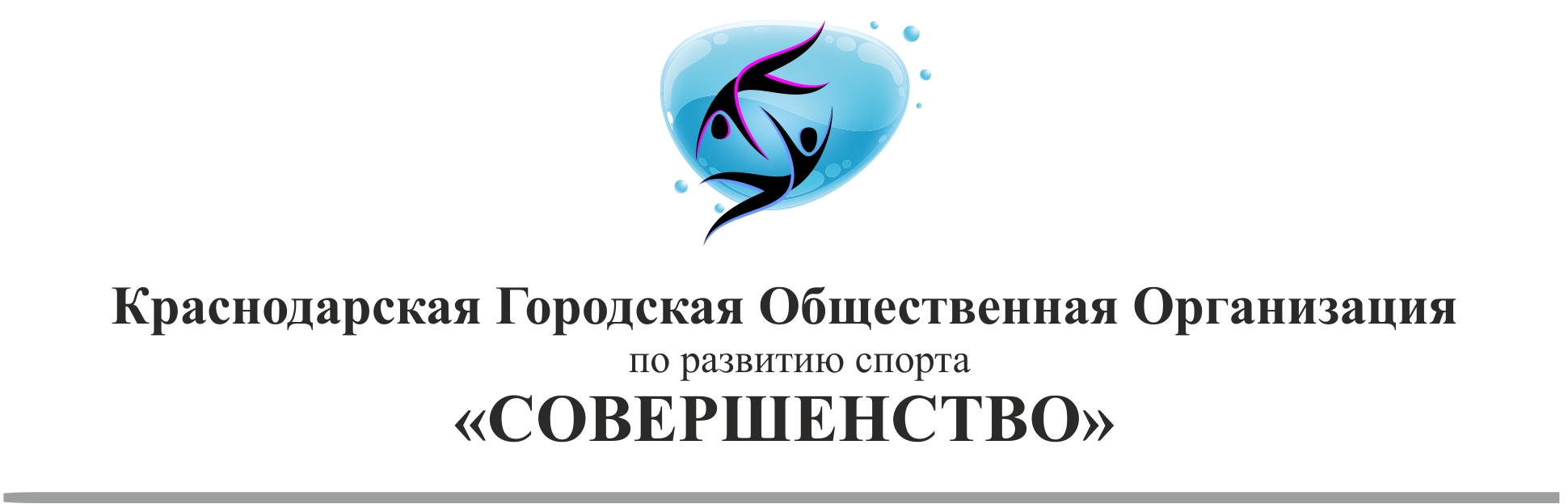 ПоложениеУчебно-тренировочный сбор по художественной гимнастике проводит Краснодарская городская общественная организация по развитию спорта «Совершенство».1.Цели и задачи- развитие общей и специальной физической подготовки-формирование и закрепления навыков работы с гимнастическими предметами-вырабатывание пластики посредством классической хореографии и танцев-повышение спортивного мастерства гимнасток и квалификации тренеров-оздоровление детей  2.Место проведения Краснодарский край, г. Анапа, пос. Витязево, пр-т Южный, 5. Спортивная база Волей Град.3.Сроки проведения1 поток  26.06-02.07.2023г. (включительно) – 7 дней2 поток  03.07-12.07.2023г. (включительно) - 10 дней По желанию, можно приехать на два потока подряд4.Тренерский составВеличко Г. П. – старший тренер Краснодарского края. Тренер высшей категории и заслуженный работник Кубани. Хореограф-постановщик индивидуальных и групповых программ, как в России, так и за рубежом.Безверхий Павел Николаевич – КМС по легкой атлетике и гребле, воспитал призеров и победителей по гребле, в данный момент является специалистом высокого уровня по ОФП, имеет свои методы и разработки для развития у детей таких качеств, как выносливость, скорость, сила и координация движений.Негреева Н. Л. – хореограф, а так же специалист высокого уровня по танцам различных направлений (русский, молдавский, татарский, венгерский, итальянский, танцы современного стиля и т.д.).Алексеенко М.В. – специалист высокого уровня ОФП и  предметной подготовке. Имеет международный опыт работы, а также большой опыт проведения сборов, как в России, так и за рубежом. Хореограф-постановщик индивидуальных программ.Микаелян М.В.- КМС по художественной гимнастике, окончила хореографическое училище, по направлению классическая хореография, постановщик индивидуальных и показательных номеров, специалист по подготовке детей младшего и среднего возраста.Беспалова Н.А.- МС по художественной гимнастике, тренер высокой квалификации по СФП и ОФП, имеет огромный опыт обучения техники владения различными предметами по художественной гимнастике.Литвинова И.Е. – МС по художественной гимнастике, молодой перспективный специалист.5.Состав участниковУчастники УТС будут разделены на подгруппы согласно году рождения и уровню спортивной подготовки, планируются группы не более 15 человек. Ни один ребенок не останется без внимания!Всем участницам УТС необходимо при себе иметь копию паспорта или свидетельства о рождении, справку о состоянии здоровья, заверяющую о том, что ребенок допущен к физическим нагрузкам, договор о страховании спортсмена.6.Условия проведения сбораСбор проводится в современном спортивном комплексе «Волей  Град», в котором есть все необходимые условия для его проведения на высоком уровне. Это отвечающий международным стандартам, спортивный зал (с системой кондиционирования), спортивные площадки с современным покрытием, уютные комфортабельные номера (с системой кондиционирования), столовая с трёх разовым питанием, детский и взрослый бассейны, охраняемая просторная территория, стоянки для машин. С более подробной информацией об условиях проживания вы можете ознакомиться на сайте http://www.volleygrad.ru7.Расписание и условия проведения тренировок 1 поток (7 дней):26.06 в 15.00 — первая тренировка (до этого необходимо сдать все документы), после первой тренировки состоится организационное собрание; 02.07 в 10.00 — последняя тренировка, и отъезд участниц первого потока; 01.07 – будет проводиться открытый урок или заключительный концерт для участниц первого потока.  2 поток (10 дней): 03.07 в 15.00 — первая тренировка (до начала первой тренировки сдать все документы), после первой тренировки состоится организационное собрание. 12.07 - в 10.00 – последняя тренировка; 11.07 состоится заключительный концерт.На этом потоке планируется выходной день.    Расписание тренировок на сборах:7.00-8.00 – зарядка 8.00-9.00 – завтракдо 11.30 – свободное время (предполагаются поход на море или бассейн)11.30-13.30 – первая тренировка13.30-15.00- отдых15.00-18.00- вторая тренировкаПредположительно после 18.30 свободное время Расписание по времени может немного изменится.Детям, которые приедут на два сбора подряд, будут скорректированы выходные дни.Главная задача УТС – квалифицированная и качественная подготовка спортсменов к следующему учебному году. На сборе будут проводиться зарядки, как на берегу моря, так и на спортивных площадках; двухразовые тренировки в большом спортивном зале, в которые входят уроки классической хореографии, акробатической подготовки, танцевальные часы, работа с предметом, отработка гимнастических элементов (повороты, прыжки, равновесия), упражнения на растягивания, и т.д. Так же осуществляется постановка программ и индивидуальные занятия по предварительной записи.На нашем сборе продуманно так расписание занятий, чтобы дети смогли сочетать тренировки с водными процедурами на море или в бассейне, поэтому график тренировочных дней очень насыщен, свободное время предоставляется после 18.30.Окончательное расписание тренировок будет согласованно и озвучено на организационном собрании по приезду.КАЖДЫЙ УЧАСТНИК спортивных сборов при себе должен иметь: -спортивную форму (одежду для занятий художественной гимнастике в зале), спортивный костюм и спортивную обувь на тонкой подошве для занятий на улице-предметы: скакалка, обруч, мяч, булавы, лента -резину гимнастическую, утяжелители-шапочку для бассейна, головной убор для занятий на улице-кубики для йоги-коврики для занятий на улицеПо окончанию сборов все участницы УТС награждаются памятными сувенирами и сертификатами об участии.8.Порядок и сроки подачи заявокДля участия в УТС предварительные заявки (форма заявки любая) подаются по электронному адресу dinamo-sovershenstvo@mail.ru Дополнительную информацию можно получить по телефону 8-918-46-30-543, Величко Галина Петровна или на сайте dinamo-sovershenstvo.ruВнимание! Участникам нашего сбора спортивная база Волей град на проживание и питание предоставила специальное предложение; это трехместный номер (в номере проживают 3 человека, возможно 4-му будет предоставлена раскладушка), номер - класса комфорт, стоимостью - 4500 рублей в сутки за троих. Для этого размещения предложено порционное питание - 1200 рублей в сутки на человека. Количество таких номеров ограничено! Эти номера, предпочтительно, будут бронироваться только для участников сбора.По вопросам, именно, такого предложения, обращаться непосредственно к Величко Г.П., 8-918-463-05-43.Для остальных желающих, которые хотят принять участие в сборе, можно выбрать альтернативное размещение, как на территории базы Волей град, так и за ее пределами.По вопросам альтернативного размещения и бронирования на базе Волей Град обращайтесь к администрации, они помогут вам подобрать наиболее удобные варианты. Служба Бронирования: +7(86133)7-39-87 или тел. 8-86133-73 583, (звонить с 9.00 до 18.00), эл. адрес reception1@volleygrad.ru10.Цена УТС1 поток - 26.06-02.07 (7 дней включительно) - 15000 рублей (питание и проживание не входят в стоимость УТС и оплачиваются отдельно). 2 поток - 03.07-12.07 (10 дней включительно) – 19000 рублей (питание и проживание не входят в стоимость УТС и оплачиваются отдельно). Участникам сбора двух потоков подряд стоимость – 32000 рублей.11.Расходы по проведению УТСРасходы по командированию, питанию, проживанию, проезду участников несут командующие организации. Данное положение является документом для вызова на УТС.Директор КГОО по развитию спорта       «Совершенство»                                               ________________________   Безверхий П.Н.